様式第７号の４（第６関係）経費明細表※謝金のＢ欄はＢの合計欄の一割以内となるようにすること（②×0.1≧①の金額となるようにすること）上限額の区分に〇を記入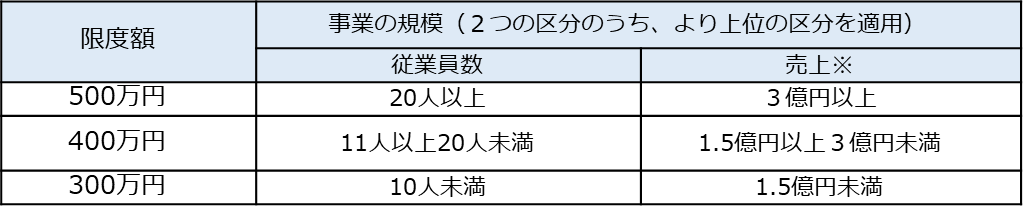 　Ｂの合計額に２分の１を乗じ、千円未満切捨て　　　　　　　　　　　　　　　　（上記で〇をつけた上限金額まで）　　　　　　　　　　　　　　　　　　補助金交付申請額：　　　　　　　　 円「A補助事業に要する経費」の予算内訳（補助金支払までの期間の支出計画）　　①自己資金：　　　　　　　 　       円　　　②借入　　：　　　　　              円　　③その他（　　　　）：　　　　　　   円合計　　　　　　　　　　　　   　　 円・・・A　　※Aは上記表Aの合計額と一致（注１）経費区分ごとに、事業に要する経費、補助対象経費を記入すること。金額については、見積書、価格表等による正確な金額を記入すること。（注２）「補助事業に要する経費（総事業費）」とは、当該事業を遂行するために必要な経費を意味し、消費税を含めない金額を記入すること。経費区分AB経費区分補助事業に要する経費（総事業費）補助対象経費経費区分（税抜）（税抜）機器導入費円円謝金※円円…①合　計円　　　　　　円…②